Your recent request for information is replicated below, together with our response.How many incidents of heritage crime have been reported to your force in the following calendar years: 2023, 2022 and 2021"The crime classification of heritage crime does not extend to Scotland and section 17 of the Act therefore applies. The information sought is not held by Police Scotland. Crimes in Scotland are recorded in accordance with the Scottish Government Justice Department (SGJD) offence classifications, however there is no Scottish crime classification relevant to your request. To be of assistance, crime data can be accessed online - Crime data - Police Scotland.If you require any further assistance, please contact us quoting the reference above.You can request a review of this response within the next 40 working days by email or by letter (Information Management - FOI, Police Scotland, Clyde Gateway, 2 French Street, Dalmarnock, G40 4EH).  Requests must include the reason for your dissatisfaction.If you remain dissatisfied following our review response, you can appeal to the Office of the Scottish Information Commissioner (OSIC) within 6 months - online, by email or by letter (OSIC, Kinburn Castle, Doubledykes Road, St Andrews, KY16 9DS).Following an OSIC appeal, you can appeal to the Court of Session on a point of law only. This response will be added to our Disclosure Log in seven days' time.Every effort has been taken to ensure our response is as accessible as possible. If you require this response to be provided in an alternative format, please let us know.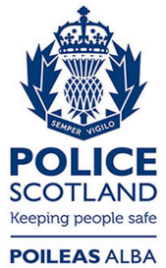 Freedom of Information ResponseOur reference:  FOI 24-1369Responded to:  22nd May 2024